БОЙОРОҠ                                                                                                          РАСПОРЯЖЕНИЕ21 июль  2021 й.                                      № 18                                    21 июля 2021 г.О назначении ответственного лицапо осуществлению личного приема граждан по вопросам защиты прав потребителей в администрации сельского поселения Большеокинский сельсовет муниципального района  Мечетлинский район Республики БашкортостанВо исполнение мероприятий государственной программы «О защите прав потребителей в Республике Башкортостан» от 24 марта 2017 года № 107, ст.19 Федерального закона от 06.10.2003г. №131-ФЗ «об общих принципах организации местного самоуправления в Российской Федерации»:1. Ответственность по осуществлению личного приема граждан в администрации сельского поселения Большеокинский сельсовет муниципального района  Мечетлинский район Республики Башкортостан по вопросам защиты прав потребителей оставляю за собой.2. Настоящее распоряжение разместить на официальном сайте администрации сельского поселения Большеокинский сельсовет муниципального района  Мечетлинский  район Республики Башкортостан.3. Контроль за исполнением данного распоряжения оставляю за собой.Глава администрации сельского поселенияБольшеокинский  сельсовет муниципального районаМечетлинский район Республики Башкортостан:                                              В.И.ШагибитдиновБАШҠОРТОСТАН РЕСПУБЛИКАҺЫМӘСЕТЛЕ РАЙОНЫ  МУНИЦИПАЛЬ РАЙОННЫҢАБДУЛЛА АУЫЛ СОВЕТЫАУЫЛ БИЛӘМӘҺЕХАКИМИӘТЕ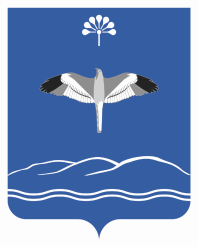 АДМИНИСТРАЦИЯСЕЛЬСКОГО ПОСЕЛЕНИЯБОЛЬШЕОКИНСКИЙ СЕЛЬСОВЕТМУНИЦИПАЛЬНОГО РАЙОНАМЕЧЕТЛИНСКИЙ РАЙОНРЕСПУБЛИКИ БАШКОРТОСТАН